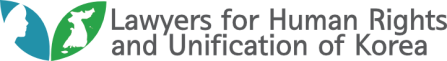 Press Release150th Tuesday RallySecretary General: Eun-Jung Ha (010-3791-6252) / Spokesperson: Gu Ju-Wa (02-598-9200)  / Phone: 02-599-4434 Homepage: https://hanbyun.or.kr Email: hanbyun@hanbyun.or.krRuminating on the Meaning of the March 1st MovementImmediately enforce the North Korean Human Rights Act and abolish the Anti-North Korea Leaflet Law!We condemn Russia’s invasion of Ukraine! Date: March 1, 2022 (Tue) 10:30 am Location: In front of Independence Gate(on the right side. Walking 50m from Exit 3 of Subway Line 3) One hundred three years ago today, our ancestors shouted for independence from Japanese colonial rule, which occurred indignantly throughout the Korean Peninsula. Despite the desperate desire for national self-esteem, Korea was finally liberated 26 years later on August 15, 1945, from Japan’s defeat in World War II. The sorrow of a weak country continues in the 21st century. Now Russia is invading Ukraine. The important lesson we need to learn from this tragic situation is that our freedom and peace could only be protected by the will of desperately fighting back with no fear of war and the national power that supports that will. We firmly oppose the behaviors of anachronic forces, who misleads the essence with the wrong frame as of war or peace and misuses the miserable lives of precedents, who had lived in miserable lives as being weak, as a means for building enmity with allied and friendly nations. In front of the Independence Gate, established in 1987, in wishing for independence among the powers, such as China, that threatens sovereignty, we, the people who pursue the unification based on the improved human rights of North Koreans and liberal democratic order, will re-urge the normal execution of the North Korean Human Rights Act which has been nullified for six years by the government and Democratic Party of Korea (DPK). We will also condemn the DPK’s presidential candidate Lee Jae-myung’s anti-human rights conduct during his incumbency as Governor of Gyeonggi Province when he sent a letter to the American Parliament of the United Nations to ask for its support for the Anti-North Korea Leaflet Law. Also, together with the global citizens desiring genuine human rights and freedom of humankind, we urge immediate withdrawal of the army by condemning Putin of Russia, who invaded Ukraine. 2022. 2. 28.Lawyers for Human Rights and Unification of Korea (Hanbyun), Citizen’s Association for fundamental North Korean Human Right Law, People’s Congress for the Protection of the Republic of Korea, Country Keeper High School Federation, People for Successful COrean Reunification (PSCORE)Ruminating on the Meaning of the March 1st MovementImmediately enforce the North Korean Human Rights Act and abolish the Anti-North Korea Leaflet Law!We condemn Russia’s invasion of Ukraine! Date: March 1, 2022 (Tue) 10:30 am Location: In front of Independence Gate(on the right side. Walking 50m from Exit 3 of Subway Line 3) One hundred three years ago today, our ancestors shouted for independence from Japanese colonial rule, which occurred indignantly throughout the Korean Peninsula. Despite the desperate desire for national self-esteem, Korea was finally liberated 26 years later on August 15, 1945, from Japan’s defeat in World War II. The sorrow of a weak country continues in the 21st century. Now Russia is invading Ukraine. The important lesson we need to learn from this tragic situation is that our freedom and peace could only be protected by the will of desperately fighting back with no fear of war and the national power that supports that will. We firmly oppose the behaviors of anachronic forces, who misleads the essence with the wrong frame as of war or peace and misuses the miserable lives of precedents, who had lived in miserable lives as being weak, as a means for building enmity with allied and friendly nations. In front of the Independence Gate, established in 1987, in wishing for independence among the powers, such as China, that threatens sovereignty, we, the people who pursue the unification based on the improved human rights of North Koreans and liberal democratic order, will re-urge the normal execution of the North Korean Human Rights Act which has been nullified for six years by the government and Democratic Party of Korea (DPK). We will also condemn the DPK’s presidential candidate Lee Jae-myung’s anti-human rights conduct during his incumbency as Governor of Gyeonggi Province when he sent a letter to the American Parliament of the United Nations to ask for its support for the Anti-North Korea Leaflet Law. Also, together with the global citizens desiring genuine human rights and freedom of humankind, we urge immediate withdrawal of the army by condemning Putin of Russia, who invaded Ukraine. 2022. 2. 28.Lawyers for Human Rights and Unification of Korea (Hanbyun), Citizen’s Association for fundamental North Korean Human Right Law, People’s Congress for the Protection of the Republic of Korea, Country Keeper High School Federation, People for Successful COrean Reunification (PSCORE)Ruminating on the Meaning of the March 1st MovementImmediately enforce the North Korean Human Rights Act and abolish the Anti-North Korea Leaflet Law!We condemn Russia’s invasion of Ukraine! Date: March 1, 2022 (Tue) 10:30 am Location: In front of Independence Gate(on the right side. Walking 50m from Exit 3 of Subway Line 3) One hundred three years ago today, our ancestors shouted for independence from Japanese colonial rule, which occurred indignantly throughout the Korean Peninsula. Despite the desperate desire for national self-esteem, Korea was finally liberated 26 years later on August 15, 1945, from Japan’s defeat in World War II. The sorrow of a weak country continues in the 21st century. Now Russia is invading Ukraine. The important lesson we need to learn from this tragic situation is that our freedom and peace could only be protected by the will of desperately fighting back with no fear of war and the national power that supports that will. We firmly oppose the behaviors of anachronic forces, who misleads the essence with the wrong frame as of war or peace and misuses the miserable lives of precedents, who had lived in miserable lives as being weak, as a means for building enmity with allied and friendly nations. In front of the Independence Gate, established in 1987, in wishing for independence among the powers, such as China, that threatens sovereignty, we, the people who pursue the unification based on the improved human rights of North Koreans and liberal democratic order, will re-urge the normal execution of the North Korean Human Rights Act which has been nullified for six years by the government and Democratic Party of Korea (DPK). We will also condemn the DPK’s presidential candidate Lee Jae-myung’s anti-human rights conduct during his incumbency as Governor of Gyeonggi Province when he sent a letter to the American Parliament of the United Nations to ask for its support for the Anti-North Korea Leaflet Law. Also, together with the global citizens desiring genuine human rights and freedom of humankind, we urge immediate withdrawal of the army by condemning Putin of Russia, who invaded Ukraine. 2022. 2. 28.Lawyers for Human Rights and Unification of Korea (Hanbyun), Citizen’s Association for fundamental North Korean Human Right Law, People’s Congress for the Protection of the Republic of Korea, Country Keeper High School Federation, People for Successful COrean Reunification (PSCORE)